АДМИНИСТРАЦИЯ  ВЕСЬЕГОНСКОГО  РАЙОНАТВЕРСКОЙ  ОБЛАСТИП О С Т А Н О В Л Е Н И Ег. Весьегонск28.11.2017                                                                                                                               № 572В соответствии с пунктом 4 статьи 5.2 Федерального закона от 06 марта 2006 года №35-ФЗ «О противодействии терроризму» и во исполнение постановления Правительства Российской Федерации от 07.10.2017 №1235 «Об утверждении требований к антитеррористической защищенности объектов (территорий) Министерства образования и науки Российской Федерации и объектов (территорий), относящихся к сфере деятельности Министерства образования и науки Российской Федерации, и формы паспорта безопасности этих объектов (территорий)»постановляю:1. Утвердить:Положение   о   межведомственной    комиссии   по обследованию и категорированию объектов образования(приложение №1).Состав межведомственной    комиссии по обследованию и категорированию  объектов образования(приложение №2).Перечень   объектов   образования,  расположенных  на территории Весьегонского района Тверской области,  подлежащих обследованию и категорированию (приложение №3).Форму акта обследования и категорирования объектов образования(приложение №4).2. Категорирование и обследование объектовобразования, расположенных  на  территории  Весьегонского района Тверской области,  провести с 1декабря  2017 года по 29декабря  2017 года.      3. Руководителям объектов образования, указанных в приложении №3 к настоящему постановлению:-разработать паспорт безопасности объекта в сфере образования в соответствии с формой и сроками, утвержденными постановлением Правительства Российской Федерации от 07.10.2017 № 1235«Об утверждении требований к антитеррористической защищенности объектов (территорий) Министерства образования и науки Российской Федерации и объектов (территорий), относящихся к сфере деятельности Министерства образования и науки Российской Федерации, и формы паспорта безопасности этих объектов (территорий)»;-копию разработанного паспорта безопасности и копию акта обследования и категорирования объектов образования представить Ермакову О.В., заведующему отделом по делам МП, ГО и ЧС администрации Весьегонского района.       4. Ответственность за обеспечение антитеррористической защищенности объектов (территорий) в сфере образования Весьегонского района Тверской области возлагается на руководителей образовательных учреждений Весьегонского района.5. Контроль  за  исполнением настоящего постановления  возложить на заместителя главы администрации Весьегонского района Живописцеву Е.А.6. Настоящее постановление вступает в силу со дня его принятия и  подлежит размещению на официальном сайте муниципального образования Тверской области «Весьегонский район» в информационно-телекоммуникационной сети Интернет.	             Глава администрации района                                       И.И. Угнивенко     Приложение  1                             к постановлению администрацииВесьегонского районаот 28.11.2017 №572Положениео   межведомственной комиссии по обследованиюи категорированию объектов образования I. ОБЩИЕ ПОЛОЖЕНИЯ1. Межведомственная комиссия по обследованию и категорированию объектов  образования (далее - Комиссия) является постоянно действующим координационным органом, деятельность которой направлена на проведение обследования и категорирования объектов культуры расположенных на территории Весьегонского района Тверской области.2. Комиссия создается и упраздняется на основании постановления администрации Весьегонского района.3. Состав Комиссии утверждается постановлением администрации Весьегонскогорайона.4. Настоящее Положение о межведомственной комиссии по обследованию и категорированию объектов  образования (далее - Положение) определяет задачи, права и порядок работы Комиссии.5. Комиссия в своей деятельности руководствуется Федеральным законом от 06.03.2006г. №35-ФЗ «О противодействии терроризму»,  Постановлением Правительства РФ от 07.10.2017 №1235 «Об утверждении требований к антитеррористической защищенности объектов (территорий) Министерства образования и науки Российской Федерации и объектов (территорий), относящихся к сфере деятельности Министерства образования и науки Российской Федерации, и формы паспорта безопасности этих объектов (территорий)»и настоящим Положением.II. ЦЕЛЬ СОЗДАНИЯ КОМИССИИ1. Цель создания Комиссии - организация проведения обследования и категорирования объектов образования для установления дифференцированных требований к обеспечению их безопасности с учетом степени потенциальной опасности и угрозы совершения на объектах образования террористических актов и их возможных последствий.III. ПОЛНОМОЧИЯ КОМИССИИ1. Комиссия имеет право:– Проводить обследования и категорирование объектов образования.– Составлять акты обследования и категорирования объектов образования, принимать решение о присвоении объекту  образования категории опасности, в соответствииПостановлением Правительства РФ от 07.10.2017 N 1235
"Об утверждении требований к антитеррористической защищенности объектов (территорий) Министерства образования и науки Российской Федерации и объектов (территорий), относящихся к сфере деятельности Министерства образования и науки Российской Федерации, и формы паспорта безопасности этих объектов (территорий)" и настоящим Положением.– Определять мероприятия по обеспечению антитеррористической защищенности объектов образования.IV.СОСТАВ И ПОРЯДОК РАБОТЫ КОМИССИИ1.Комиссия состоит из председателя, заместителя председателя и членов Комиссии. Комиссию возглавляет председатель Комиссии. В отсутствие председателя Комиссии полномочия председателя осуществляет заместитель председателя Комиссии.2.В состав  членов Комиссии включаются:- глава администрации Весьегонского района;- заведующий отделом образования администрации Весьегонского района;-представитель МП, ГО и ЧС;- представитель отделения УФСБ России по Тверской области;- представитель Весьегонского ОП МО МВД РФ «Краснохолмский»;- представитель ОНД и ПР по Краснохолмскому, Весьегонскому, Сандовскому и Молоковскому районам;- представитель отделения вневедомственной охраны по Краснохолмскому району – Филиала федерального государственного казенного учреждения «Управление вневедомственной охраны войск национальной гвардии Российской федерации по Тверской области».3. В ходе своей работы комиссия:а) проводит обследование объекта (территории) на предмет состояния его антитеррористической защищенности;б) изучает конструктивные и технические характеристики объекта (территории), организацию его функционирования, действующие меры по обеспечению безопасного функционирования объекта (территории);в) выявляет потенциально опасные участки объекта (территории), его критические элементы;г) определяет степень угрозы совершения террористического акта на объекте (территории) и возможные последствия его совершения;д) определяет категорию объекта (территории) или подтверждает (изменяет) ранее присвоенную категорию;е)определяет необходимые мероприятия по обеспечению антитеррористической защищенности объекта (территории) в зависимости от присваиваемой объекту (территории) категории, а также сроки осуществления указанных мероприятий с учетом объема планируемых работ и источников финансирования.4. Результаты работы комиссии оформляются актом обследования и категорирования объекта (территории), который является неотъемлемой частью паспорта безопасности объекта (территории).Акт обследования и категорирования объекта (территории) составляется в 2 экземплярах, подписывается всеми членами комиссии и хранится вместе с первым экземпляром паспорта безопасности объекта (территории).В случае наличия разногласий между членами комиссии, возникших в ходе обследования объекта (территории) и составления акта обследования и категорирования объекта (территории), решение принимается большинством голосов членов комиссии. При равенстве голосов решение принимается председателем комиссии.Члены комиссии, не согласные с принятым решением, подписывают акт обследования и категорирования объекта (территории) с изложением своего особого мнения, которое приобщается к акту обследования и категорирования объекта (территории).Приложение  2                                                                                  к постановлению администрацииВесьегонского районаот 28.11.2017 № 572Составмежведомственной комиссии по обследованию и категорированию  объектов образования Председатель комиссии:Угнивенко И.И., глава администрации Весьегонского районаЗаместитель председателя:заведующая отделом образования администрации Весьегонского района – Максимова Л.А. Члены комиссии:-  Ермаков О.В., заведующий отделом ГО и ЧС администрации Весьегонского района;- Лепшин А.А., сотрудник отделения УФСБ России по Тверской области (по согласованию);-Куликов А.А., начальник	Весьегонского ОП МО «Краснохолмский» МВД (по согласованию);- Смирнов А.С., инспектор ОНД и ПР по Краснохолмскому, Весьегонскому, Сандовскому и Молоковскому районам (по согласованию);-  Веселов А.С.,начальник ОВО по Краснохолмскому району - филиал ФГКУ "УВО ВНГ России по Тверской области"  (по согласованию).Приложение 3  к постановлению администрацииВесьегонского районаот 28.11.2017 №572Переченьобъектов   образования,  расположенных  на  территории  Весьегонского района Тверской области, подлежащих обследованию и категорированию            Приложение  4                                                                                  к постановлению администрацииВесьегонского районаот 28.11.2017 №572«УТВЕРЖДАЮ»Глава администрации Весьегонского района «____»_____________20___ г.Форма актаобследования и категорирования объекта образования, расположенного на территории Весьегонского района Тверской области________________________(наименование муниципального учреждения)Состав межведомственной комиссии по обследованию и категорированию объектов образованияПредседатель комиссии: Заместитель председателя:Члены комиссии: __________________________________________________________________Основание: ________________________________________________________________(наименование распорядительного документа, утвердившего состав межведомственной комиссии, дата утверждения, № документа)Межведомственная комиссия по обследованию и категорированию объектов образования в период с ________________ 201 ___ г. по _______________ 201 ___ г.  провела изучение исходных данных, обследование вышеуказанного объекта образования и установила следующее:Раздел 1. Общие сведения об объекте образования: 1.1. Адрес места расположения объекта образования:1.2. Информация о собственнике/правообладателе объектаобразования ____________________________________________________________________________________(наименование юридического лица, Ф.И.О. физического лица, контактные телефоны)1.3. Краткая характеристика объекта образования1.4. Основное функциональное назначение объекта образования__________________________________________________________________1.5. Режим работы (функционирования) объекта образования__________________________________________________________________1.6. Занимаемая площадь/протяженность периметра __________________________________________________________________1.7. Прилегающие объекты к объекту образования __________________________________________________________________1.8. Наличие рядом с объектом образования критических элементов и потенциально опасных участков _____________________________________________________________1.9. Расчетное количество возможного одновременного пребывания людей ________ чел.Раздел 2. Организация охраны объекта образования техническими средствами:2.1. Система (системы) видеонаблюдения _________________________________________________________________                                                       (имеется/отсутствует)2.1.1. Информация о собственнике системы видеонаблюдения ______________________________________________________________________________                                                                           (наименование организации)2.1.2. Количество видеокамер ________, из них находится в исправном состоянии __________ шт.2.1.3. Видеоизображение в онлайн-режиме выводится __________________________________________________________________2.1.4. Хранение видеоинформации __________________________________________________________________                                                           (осуществляется/не осуществляется)2.1.5. Срок хранения видеоинформации составляет ____дней2.1.6. Зона охвата видеонаблюдения _______________________________________________________________2.2. Система оповещения и управления эвакуацией __________________(имеется/отсутствует)2.2.1. Краткая характеристика _________________________________________________________________2.3. Система освещения _______________________________________(имеется/отсутствует)2.3.1. Краткая характеристика __________________________________________________________________2.3.2. Достаточность освещения объекта культуры______________________                                                                                           (достаточное/недостаточное)2.4. Система экстренного вызова полиции _________________________     (имеется/отсутствует/не требуется)2.4.1. Система экстренного вызова полиции ___________________________                                                                            (находится в рабочем/в нерабочем состоянии)2.4.2. Количество кнопок экстренного вызова полиции __________________2.4.3. Сигнал тревоги выводится на пульт дежурного ______________________________________________________________________________________(наименование подразделения органа внутренних дел, частной охранной организации, службы безопасности)2.4.4. Техническое обслуживание средств сигнализации осуществляет ________________________________________________________________________                                   (наименование организации, дата заключения договора, № договора)2.5. Охранная сигнализация __________________________________________(имеется/отсутствует/не требуется)2.5.1. Сигнал тревоги выводится на пульт дежурного _____________________________________________________________________________________(наименование подразделения органа внутренних дел, частной охранной организации, службы безопасности)2.5.2. Техническое обслуживание средств сигнализации осуществляет ________________________________________________________________________                  (наименование организации, дата заключения договора, № договора)2.6. Пожарная сигнализация _________________________________________                                                      (имеется/ не требуется (для территорий)2.6.1. Техническое обслуживание средств сигнализации осуществляет ________________________________________________________________________(наименование организации, дата заключения договора, № договора)2.7. Средства телефонной связи _______________________________________                                                                      (имеются/отсутствуют/не требуются)2.7.1. Количество телефонов с функцией автоматического определения номера ____________2.8. Ограждение объекта образования ____________________________          (имеется/отсутствует/не требуется)2.8.1. Общая протяженность периметра, подлежащего ограждению ________ метров2.8.2. Краткая характеристика и состояние ограждения ___________________________________________________________________________________(железобетонное, металлическое, деревянное, сплошное, частичное, подлежит ремонту и т.д.)Раздел 3. Организация физической охраны объекта образования:3.1. Физическая охрана объекта образования    __________________    (осуществляется/не требуется)3.1.1. Физическая охрана осуществляется ______________________________(частной охранной организацией, службой безопасности, сторожем, вахтером с указанием наименования частной охранной организации, службы безопасности)3.1.2. Режим осуществления физической охраны __________________________________________________________________________________________      (круглосуточная охрана, в определенные дни, в период проведения массовых мероприятий, другое)3.1.3. Пропускной режим ____________________________________________                                                                                              (обеспечивается/не обеспечивается)3.1.4. Количество постов охраны (контрольно-пропускных пунктов, вахт) __________________________________________________________________                                                                   (по штату/фактическое)3.1.5. Периодический инструктаж сотрудников охраны о порядке несения службы, действиям в кризисных и чрезвычайных ситуациях, изучение функциональных обязанностей, инструкций ___________________________(проводится/не проводится)3.2. Обеспеченность сотрудников охраны:3.2.1. Служебным оружием и боеприпасами _______________ (обеспечены/вид служебного оружия/не обеспечены/не требуется)3.2.2. Специальными средствами ___________________________________                        (обеспечены/вид специальных средств/не обеспечены/не требуется)3.2.3. Служебным транспортом ______________________________________                                                         (обеспечены/вид транспорта/не обеспечены/не требуется)Раздел 4. Мероприятия по обеспечению безопасности и антитеррористической защищенности объекта образования:4.1. Назначение должностного лица, ответственного за выполнение мероприятий по обеспечению антитеррористической защищенности объекта образования __________________________________________________________________                                          (назначено/не назначено) (наименование распорядительного документа, дата утверждения, № документа, должность, Ф.И.О. ответственного лица) 4.2. Наличие документов по вопросам обеспечения безопасности и антитеррористической защищенности объекта образования:4.2.1. Паспорт безопасности _________________________________________ (разработан (указать даты утверждения и актуализации)/подлежит разработке/необходима переработка)4.2.2. Функциональные обязанности лица, ответственного за выполнение мероприятий по обеспечению безопасности и антитеррористической защищенности объекта образования __________________________________________________________________          (имеются (указать дату утверждения)/подлежат разработке/ необходима переработка, корректировка)4.2.3. Распорядительный документ об осуществлении пропускного и внутриобъектового режима ______________________________________________________(имеется (указать его наименование, дату утверждения №)/отсутствует/ не требуется (только для территорий))4.2.4. Инструкция по пропускному и внутриобъектовому режимам, в том числе по организации стоянки автотранспорта на территории объекта или на прилегающей территории ___________________________________________(имеется/отсутствует/не требуется (для территорий))4.2.5. Инструкции по действиям персонала объекта образования в случае угрозы совершения или совершения террористического акта (с листами ознакомления и перечнем телефонов правоохранительных органов) _________________________________________________________________                                    (имеется/отсутствует/не требуется (для территорий))4.2.6. Список телефонов правоохранительных органов, органов безопасности и аварийно-спасательных служб для их информирования при обнаружении взрывного устройства, получении сообщения о закладке взрывного устройства, возникновении угрозы или совершении террористического акта ________________________________________________________________                                                          (имеется/отсутствует/подлежит корректировке)4.4. Проведение учений и тренировок с персоналом и охраной объекта образования по практической отработке действий в различных чрезвычайных ситуациях ________________________________________________________________                                                           (проводятся/не проводятся/не требуется (для территорий))4.4.1. Периодичность проведения учений/тренировок ___________________4.4.2. Последнее учение (тренировка) проведено _______________________                                                                              (дата проведения, тема учения/тренировки)4.5. Ранее комиссионное обследование антитеррористической защищенности объекта образования проведено _____________________________                                                (дата проведения обследования/ранее не проводилось)Раздел 5. Степень угрозы и возможные последствия совершения акта терроризма:5.1. Количество совершенных террористических актов на объекте образования _________5.2. Количество предотвращенных террористических актов на объекте образования______5.3. Прогнозное количество погибших/пострадавших при совершении террористического акта _____________________________________________5.4. Прогнозный размер ущерба, причиненный в результате совершении террористического акта _____________________________________________Раздел 6. Результаты расчета количества людей путем проведения мониторинга одновременного пребывания и (или) передвижения людей на территории объекта образования в течение 3 дней, включая рабочие и выходные (праздничные) дни:Раздел 7. Выводы и предложения межведомственной комиссии:7.1. По результатам обследования _____________________________________                                                  (наименование объекта образования)присвоена (не присвоена) _______________ категория опасности                                             (первая, вторая или третья)7.2. Выводы о надежности охраны объекта образования и рекомендации по укреплению его антитеррористической защищенности:а)  	;(выводы о надежности охраны и способности противостоять попыткам совершения террористических актов и иных противоправных действий)б)  	;(первоочередные, неотложные мероприятия, направленные на обеспечение антитеррористической защищенности, устранение выявленных недостатков)в)  (требуемое финансирование обеспечения мероприятий по антитеррористической защищенности места массового пребывания людей)Председатель комиссии: __________________________________________________________________                                                   (должность уполномоченного лица, Ф.И.О.)Заместитель председателя комиссии:_________________________________________________________________(должность уполномоченного лица, Ф.И.О.)Члены комиссии: __________________________________________________________________Об обследовании и категорировании объектов образования, расположенных на территории  Весьегонского района Тверской области№п/пНаименование объектаАдрес1Муниципальное бюджетное общеобразовательное учреждение «Весьегонская средняя общеобразовательная школа»г. Весьегонск,ул. Южная д. 24-а – 1 корпусул. Тихонова д. 4 – 2 корпус2.Муниципальное бюджетное общеобразовательное учреждение «Кесемская средняя общеобразовательная школа»с. Кесьма Весьегонского района, ул. Пушкинская , д. 38-а3.Муниципальное бюджетное общеобразовательное учреждение «Любегощская средняя общеобразовательная школа»с. Любегощи Весьегонского района, ул. Заречная, д. 364.Муниципальное бюджетное общеобразовательное учреждение «Чамеровская средняя общеобразовательная школа»с. Чамерово Весьегонского района, д. 1275.Муниципальное бюджетное общеобразовательное учреждение «Большеовсяниковская основная общеобразовательная школа»д. Большое Овсяниково, ул. Школьная, д. 126.Муниципальное дошкольное образовательное учреждение детский сад №1г. Весьегонск, ул. К. Маркса,д.597.Муниципальное дошкольное образовательное учреждение детский сад №3г. Весьегонск, ул. К. Маркса,д. 1298.Муниципальное дошкольное образовательное учреждение детский сад №4г. Весьегонск, пер. Пионерский,д.69.Муниципальное дошкольное образовательное учреждение детский сад №5г. Весьегонск, ул. Мелиораторов, д. 2010.Муниципальное дошкольное образовательное учреждение детский сад №6г. Весьегонск, ул. Новая, д. 411.Муниципальное дошкольное образовательное учреждение детский сад №7г. Весьегонск, ул. Промышленная,д. 3712.Муниципальное дошкольное образовательное учреждение Кесемской  детский сад с. Кесьма Весьегонского района, ул. Пушкинская,д.5913.Муниципальное дошкольное образовательное учреждение Чамеровский  детский сад  с. Чамерово Весьегонского района, д.12714.Муниципальное бюджетное учреждение дополнительного образования « Дом детского творчестваг. Весьегонск, ул. Степанова, д. 2715.Муниципальное учреждение дополнительного образования « Детско-юношеская спортивная школа»Г. Весьегонск, ул. Тихонова, д. 41 день2 день3 деньПосетители:Сотрудники:Всего: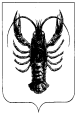 